铜水发〔2022〕109号重庆市铜梁区水利局关于开展2022年全区水利行业“安全生产月”活动的通知各科（室）、局属事业单位，水利生产经营单位：今年6月是第21个全国“安全生产月”，根据《重庆市水利局办公室关于印发2022年全市水利安全生产月活动方案的通知》（渝水办监〔2022〕19号）和《重庆市铜梁区安全生产委员会办公室关于开展2022年全区“安全生产月”活动的通知》（铜安办〔2022〕36号）要求，经研究，定于2022年6月在全区水利行业开展以“遵守安全生产法，当好第一责任人”为主题的水利安全生产月活动，现将有关事项通知如下：一、总体思路以习近平新时代中国特色社会主义思想为指导，深入贯彻党的十九大和十九届历次全会精神，学习宣传习近平总书记关于安全生产重要论述，落实党中央、国务院关于安全生产重大决策部署，着眼加强新冠肺炎疫情防控常态化条件下安全生产工作和专项整治三年行动巩固提升任务，推动各单位牢固树立安全发展理念，压紧压实水利安全生产责任，及时消除安全隐患，有效防范水利生产安全事故。通过开展教育培训、隐患曝光、问题整改、经验推广、案例警示、监督举报、知识普及等既有声势又有实效的宣传教育活动，提升水利干部职工安全素质，营造良好的安全生产氛围，促进水利安全生产形势持续稳定，为党的二十大胜利召开创造良好安全环境。二、活动内容（一）深入学习贯彻习近平总书记关于安全生产重要论述，推动落实安全生产十五条措施一是各单位要持续深入学习贯彻习近平总书记关于安全生产重要论述，集中观看学习应急部制作的《生命重于泰山》电视专题片和我市制作的《知责、尽责、问责》党政领导安全责任教育片，通过专题研讨、集中宣讲、培训辅导等多种形式，切实把学习成果转化为推动安全发展的工作实效。二是组织学习国务院安委会安全生产“十五条硬措施”，贯彻落实我市制定的“66条重点任务”，召开新闻发布会，加大社会宣传力度。三是广泛开展“三个一讲安全”活动，党政“一把手”带头讲安全、企业第一责任人专题讲安全、一线工作者互动讲安全。全市将组织开展“企业主要负责人讲安全”短视频展示活动（方案见附件1），请龙泽水务公司、重庆市西部水资源开发有限责任公司等重点单位要拍摄至少1条短视频，6月15日前报送至1668230518@qq.com。（二）宣传贯彻安全生产法，推动“第一责任人”守法履责一是开展“学安法”活动。各生产经营单位要组织新安全生产法专题讲座，开设安全生产法宣传专栏（展板）和标语，开展安全生产法演讲、知识竞赛、顺口溜比赛等多种形式宣传活动。二是开展“履安责”活动。各单位要进一步厘清安全责任清单，各生产经营单位要组织开展一次安全责任大讨论，积极开展“第一责任人安全倡议书”活动，主动研判风险、排查隐患，推动落实一线岗位安全责任。三是开展“大检查”活动。局领导带队执法，“三个责任人”要到点履职，企业要广泛发动职工排查治理隐患，不断提升安全生产水平。四是开展“大演练”活动。要紧盯本行业重大安全风险，坚持贴近实战、注重实效，深入开展事故灾害应急演练。五是开展“大警示”活动。开展以案释法和以案普法，公开曝光一批因企业主体责任不落实被执法处罚的典型案例，形成舆论声势。（三）扎实开展水利行业“安全生产月”活动1.积极参与区安委会组织的“6 • 16”全国安全生产咨询日集中宣传活动，以“遵守安全生产法 当好第一责任人”为主题，创新开展群众喜闻乐见、形式多样、线上线下相结合的安全宣传咨询日活动。在机关办公楼、居民社区、企业车间、建设工地等区域广泛张贴、悬挂、播放全市统一发布的宣传海报、宣传标语和公益宣传片，大力营造安全宣传浓厚氛围。2.安全生产法知识网络答题活动。组织开展以习近平总书记关于安全生产重要论述、《中华人民共和国安全生产法》和水利安全生产管理与技术为主要内容的网络答题活动（方案见附件2）。全区水利行业干部职工参与网络知识竞赛总分应在5千分以上，水利局全体机关干部积极参赛，龙泽水务公司、龙源乡镇供水公司、龙都水资源公司、重庆市西部水资源开发有限责任公司等企业切实发动员工积极响应、参赛。3.水利安全生产标准化应急演练成果评选展示活动。请各水利生产经营单位，总结本单位安全生产标准化应急演练相关工作成效，参加成果评选展示活动（方案见附件3）。4.全国水利安全生产知识网络竞赛——《水安将军》趣味活动。为切实推动安全宣传“五进”，增强竞赛效果，提升趣味性，提高全民安全意识和安全素质，举办全国水利安全生产知识网络竞赛——《水安将军》趣味活动（方案见附件4）。5.安全生产万里行之水利行。2022年6月至12月，各单位要结合工作实际和区域特点，采取多种形式组织开展“安全生产万里行”专题行、区域行、网上行等活动，宣传推广各地好的经验做法，畅通监督渠道，开展警示教育，组织观看安全生产警示教育片、专题展。深化水利安全生产专项整治三年行动，结合水电站等水利设施风险隐患排查整治和水利安全生产大检查等专项行动，围绕水利工程建设与施工等重点行业领域，加强问题隐患和反面典型曝光，集中曝光一批突出问题和严重违法行为。要发挥水利部12314监督举报服务平台作用，鼓励广大群众特别是水利职工举报涉水安全生产重大风险、事故隐患和违法行为，对举报的安全生产问题线索认真核实查处。 各单位要高度重视、强化统筹，制定活动方案，在严格落实疫情防控措施前提下，认真组织开展“安全生产月”各项活动。要明确专人及时提供活动期间好的做法、特色活动的视频、图片、文字等电子版资料，并于6月28日前报送活动视频、图片资料和活动进展情况统计表（附件5）。安全生产月宣传资料百度网盘下载地址：链接：https://pan.baidu.com/s/13RkgQGk-6E3K1oMrPEck7Q 提取码：mg1w 联 系 人：次罗    联系电话：45640833报送邮箱：1668230518@qq.com附件：1.“企业主要负责人讲安全”短视频展示活动方案2．全国水利安全生产知识网络竞赛活动方案3．水利安全生产标准化建设成果评选展示活动方案4．《水安将军》趣味活动方案5.  全区“安全生产月”活动进展情况统计表6.“安全生产月”活动宣传标语7.  宣传资料目录重庆市铜梁区水利局    2022年6月10日     附件1“企业主要负责人讲安全”短视频展示活动方案一、活动目的为深入推动《安全生产法》和国务院安全生产“十五条硬措施”全面贯彻落实，进一步强化生产经营单位安全生产主体责任，全面展示我区安全生产工作风采，大力营造“人人讲安全、人人抓安全”的良好氛围。二、拍摄内容拍摄内容包括但不限于以下内容：（一）谈对安全生产工作认识和心得体会；（二）讲本企业安全生产工作经验和成效；（三）展一线岗位安全生产工作风采。三、展示对象企业主要负责人是指企业法定代表人（执行董事或董事长）、总经理等。四、有关要求 1.视频内容要求主题鲜明，形式新颖，内容实在，画面唯美，紧扣“遵守安全生产法，当好第一责任人”主题。优秀视频将上报市应急局，在重庆市应急管理局公众信息网和重庆应急发布微信公众号展播，并择优在各大媒体推送。讲述人要标注人名条和单位职务。2.视频时长1-3分钟。摄像器材不限，要求高清、影像清晰、色彩正常。音频可以现场录音或后期配音，可自选软件进行视频后期处理。视频格式mp4，不低于1920/1080，总比特率不低于8000kbps，帧率不低于25帧。作品须无版权纠纷，主办方不承担包括肖像权、名誉权、隐私权、著作权、商标权等纠纷而产生的法律责任。3.各单位于6月15日前将视频报送至区水利局安全科。报送邮箱1668230518@qq.com。附件2全国水利安全生产知识网络竞赛活动方案为宣传贯彻习近平总书记关于安全生产重要论述和《中华人民共和国安全生产法》，进一步提高水利行业从业人员安全素质和安全意识，普及安全知识，倡导安全文化，经研究，水利部监督司定于在全国“安全生产月”期间举办安全生产法知识网络答题活动，现将有关情况通知如下。一、活动范围区县各级水行政主管部门、水利生产经营单位的干部职工。二、活动形式与内容采用线上答题的方式。试题类型分为单项选择题、多项选择题和判断题3种，共30题，满分100分。试题由答题系统自动从试题库按比例分类随机抽取。试题为习近平总书记关于安全生产重要论述、《中华人民共和国安全生产法》、水利安全生产基本知识、2022年全国水利工作会议和2022年水利部水利监督工作会议精神等相关内容。三、参赛方式和时间参赛人员可登录水利监督网或水利部建设管理与质量安全中心网，点击“安全生产法知识网络答题活动”活动专栏（安全生产知识竞赛http://aqsc.zjweu.edu.cn/#/login），或扫描活动二维码（附后）在线注册并答题。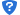 活动将于5月25日8：00在网页端和移动端同步开通，试题内容学习资料同步发布，6月10日前各参加单位和参加人员尽快完成单位信息核对和用户注册等工作，注册时如实填写个人信息，所属单位统一为“重庆市铜梁区水利局”。6月10日开始答题，6月30日23：00答题通道同步关闭。答题成绩在80分（含）以上者可在活动结束后3个月内下载“学时证明”，经所在单位人事部门核实后，按4学时登记培训学时。不限制答题次数，以最后一次提交所得成绩作为最终成绩。四、奖励办法本次答题活动设立个人优秀奖和优秀组织奖两个奖项。（一）个人优秀奖200名个人优秀奖200名，每人奖励100元手机话费，评奖结束后充值到获奖者注册手机号码。奖项由个人成绩排名和答题用时决出。获奖个人在活动结束后3个月内登录系统下载获奖电子证书。（二）优秀组织奖20名优秀组织奖20名。部直属单位5名，省级水行政主管部门15名。根据参加单位的答题人数、答题正确率并综合考量组织发动情况评选组织奖。五、活动组织本次答题活动由水利部监督司主办，水利部建设管理与质量安全中心承办。六、联系方式联系人：邢老师、汪老师联系电话：4001011338电子邮箱：Aq202206@126.com竞赛二维码：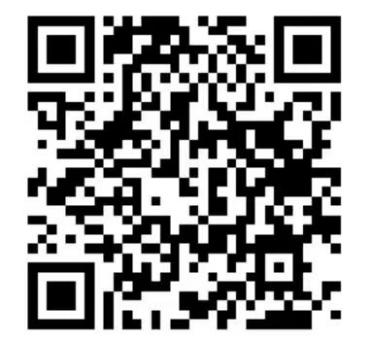 附件3水利安全生产标准化应急演练成果评选展示活动方案为深入开展全国第21个“安全生产月”活动，紧紧围绕“遵守安全生产法，当好第一责任人”的主题，推进水利安全生产标准化建设工作，经研究决定，2022年“安全生产月”期间在全国水利系统举办水利安全生产标准化应急演练成果评选展示活动。一、组织领导水利部监督司为主办单位，中国水利企业协会为承办单位。二、活动安排（一）活动时间2022年6月1日至 8月31日（二）活动对象部直属有关单位，省级水行政主管部门，水利工程建设、勘测设计、施工、监理、运行管理、水文监测、后勤保障、农村水电站等类型的水利生产经营单位。三、活动内容参评单位应根据水利部印发的《水利安全生产标准化通用规范》（SL/T 789-2019）和水利工程项目法人、施工、运行管理、农村水电站等现行的多类型安全生产标准化评审标准相应开展标准化建设工作，对照规范要求和评审标准，收集、提炼和总结本单位标准化建设过程中在应急演练方面的工作成效和好的经验做法。主管部门以推进辖区内的安全生产标准化建设的应急演练工作措施成果参评。成果形式主要分为图片汇、短视频、文字材料三大类，内容主要涉及开展标准化建设应急演练方面工作前后形象面貌对比；标准化建设应急演练方面工作新理念、新探索、好做法；标准化建设应急演练方面相关的专题研究或典型案例；应急演练方面相关工具书、出版物、宣传片、动漫、音乐MV、短视频、微电影等。其中，图片类作品应为JPG或PNG格式，单幅作品不小于1M不大于5M ，包括摄影、漫画、海报、手册折页等；视频类作品应为1080P高清制式的MP4格式文件，总时长原则上不超过5分钟，包括科普短片、动漫、公益广告、微电影等；文字类作品应紧密结合本地区、本单位实际，观点鲜明、层次清楚，字数在3000字以下。成果突出的6个主要方面：创新性主要包括新发现、新观点或解决实际问题的新方法和新途径等；科学性主要包括依据的理论或方法正确，运用了先进的管理思想或技术方法等；实践性主要包括问题导向性、可操作性等；效益性主要包括工作效果、经济效益、社会效益和其他效益等；示范性主要包括法规标准符合性、典型示范性、推广性等；规范性主要包括材料撰写格式规范、文字表述精炼准确、文档或视频要素齐全、视频拍摄规范性等。成果要确定或反映主题，图文并茂，自成一体，有一定深度和实用性，具有一定的宣传推广性。成果要真实可靠、语言准确、内容完整、文本及结构规范、图片或影像清晰。严禁抄袭或提供虚假材料，一经发现，取消参评资格。四、评选及奖励（一）评选办法1.分值设置。活动成立专家评审组，主要从成果的创新性（15分）、科学性（15分）、实践性（10分）、效益性（20分）、示范性（20分）和规范性（20分）等方面综合评审，确定评选等级。2.省级初审。各省级水行政主管部门和流域管理机构分别于2022年8月15日前，对作品完成初审，向活动承办单位推荐通过初审的参选作品，并将《作品报送汇总表》发送至指定邮箱。3.形式审查。活动承办单位根据作品主题、形式和体裁格式等要求，于2022年9月30日前组织完成对各省和流域管理机构推荐的参选作品的形式审查。4.专家评审。通过形式审查的参选作品，由活动承办单位组织专家进行综合评审，确定入围作品名单。5.结果公布。评选结果由主办单位发布。获奖作品将择优在部网站进行专题展示，并推荐到中国水利报和《中国水利》杂志等媒体发表。（二）奖励办法活动奖励设置参赛单位奖和优秀组织奖。1.参赛单位奖若干。分为一、二、三等奖和鼓励奖，具体奖励数量根据实际评选情况确定，数量不超过参赛数量的30%，颁发证书。获奖单位的成果将择优在部网站进行专题展示，并推荐到中国水利报和《中国水利》杂志等媒体发表。2.优秀组织奖若干。根据部直属有关单位、省级水行政主管部门组织参评的成果数量和获奖率综合评比选出，按部直属单位、省级水行政主管部门分别进行奖励，具体奖励数量根据实际评选情况确定，数量不超过参赛数量的30%，颁发证书。五、报送要求请参加水利安全生产标准化建设成果展评活动的相关单位，于2022年8月31日前，将收集的参评单位成果电子版（一个成果只能一个电子文档）统一发送水利局安全和信访管理科（联系人：次罗；电话：45640833；邮箱：1668230518@qq.com）附件4《水安将军》趣味活动方案为切实推动安全宣传“五进”，牢固树立安全发展理念，增强竞赛效果，提升趣味性，吸引水利干部职工和广大人民群众参与，提高全民安全意识和安全素质，经研究，水利部决定组织开展2022年全国水利安全生产知识网络竞赛—《水安将军》趣味活动，具体活动方案如下。一、活动口号知识攻坚  责任守关  我是水安将军二、活动内容习近平总书记关于安全生产重要论述、国务院安委会制定的安全生产十五条措施、水利行业安全生产专项整治三年行动、安全生产法律法规、安全管理、安全技术、应急处置、危险源辨识、隐患排查治理、防灾避险、自救互救、公共安全等安全知识。三、活动对象部直属各单位、地方各级水行政主管部门、水利生产经营单位的干部和职工，以及前述单位所关联的企业、农村、社区、学校、家庭的人民群众。四、活动时间和参赛方式（一）活动时间准备期：2022年6月10日之前竞赛期（20天）：2022年6月11日00:00:00至2022年6月30日23:59:59常态学习期：2022年7月1日至2022年12月31日（二）参赛方式1.使用手机登录微信，通过扫描二维码或关注公众号（附后），登陆小程序，完成授权和信息注册后参与答题竞赛活动。2.使用手机通过微信搜索小程序“水安将军”，点击水安将军登陆小程序，完成授权和信息注册后，参与答题竞赛活动。五、竞赛内容（一）竞赛准备2022年6月10日之前，开展单位注册、个人注册和试答题等准备工作。1.参赛单位注册所有水利参赛单位需提前完成注册（“五进”人员单位无需注册），扫描二维码（附后），填写单位名称（单位名称为重庆市铜梁区水利局）、信用代码（信用代码为11500224009334533W）、地区信息，另外隶属关系选非部属、直属关系选市直属。单位注册需要填写准确的全称，不要出现多个不同名称、简称或非独立法人资格单位名称，会影响单位的比赛总分累计。2.参赛个人注册参赛人员注册采取实名制，所有参赛人员（无论新、老用户）均通过微信小程序在“玩家信息”里重新补充完善姓名、单位、地区、身份证号等信息。单位信息通过搜索关键字进行选择，不能自行输入。搜索不到的，请先完成单位注册。3.“五进”人员注册鼓励水利单位做好“五进”人员参加竞赛的宣传动员，企业、农村、社区、学校、家庭等人民群众注册时，在工作单位里选择关联的水利单位，并点击选择“五进”分类。“五进”人员得分将计入关联的水利单位总分。4. 试答题所有人员注册完成后，可以在“单人闯关”的“日常学习”开始试答题，为正式竞赛做好充分准备。（二）竞赛规则参赛人员可以通过“单人闯关”和“对战竞技”两种方式参加竞赛。具体规则如下：1.单人闯关参赛人员点击“单人闯关”后，点击“每日闯关”开始竞赛，每人每天最高竞赛分不限，每日闯关得分情况在“玩家信息”的个人闯关记录里点击查看。关卡设置：设置有无数个关卡，每个关卡3道题，每答对一道题得1分，每关答对2题以上可以解锁下一关。闯关规则：每人每天有3次闯关机会，每次闯关机会可以连续闯关直到闯关失败，每关答对2题以上可以继续闯关，闯关失败则消耗一次闯关机会。闯关机会消耗完毕后，得到该天的有效学分，如果继续闯关的，只增长总学分，竞赛学分不再增加。阶梯倒计时规则：连续闯关读题时间采取阶梯式难度的倒计时，1－3关的时间为20秒（初级难度），4－6关为10秒（中等难度），7－9关为5秒（高级难度），10关以上为2秒（极限难度）。每次闯关机会结束后，下一次倒计时恢复从初级难度开始，周而复始。2.对战竞技参赛人员点击“对战竞技”参加竞赛，每人每天有3次对战机会，点击“邀请好友”，通过邀请微信好友进入对战云房间，两人顺利进入后，比赛立即开始，进行实战竞技，每次对战得分=答题得分+答题用时得分，每人每次答题5题，每答对一道题得1分，每题限时20秒。对战每次答题用时≤20秒的得3分，20秒＜每次答题用时≤50秒的得2分，50秒＜每次答题用时≤70秒的得1分，每次答题用时＞70秒的得0分。每日对战竞技得分情况在“玩家信息”的对战竞技记录里点击查看。3.排名规则（1）个人排名规则参赛人员按照竞赛期内的5个最高竞赛分之和从高到低进行排名（同等条件下，通关数少或用时少的，排名靠前）。参赛人员每天竞赛分=每日闯关得分+每日对战竞技得分。（2）单位排名规则参赛单位按照竞赛期内所有所属人员竞赛分之和从高到低进行排名。（3）水利部直属单位、地方各级水行政主管部门排名规则水利部直属单位、地方各级水行政主管部门最终排名由竞赛总分排名和单位参赛率排名的综合排名。即最终排名参考值=竞赛总分排名+单位参赛率排名之和，按照从小到大的顺序进行重新排名。竞赛总分=下属所有单位的单位总分之和，单位参赛率=实际有效参赛人数/单位注册人数。（三）排行榜竞赛期的个人、单位及地区总得分将在排行榜显示，个人在全国前200名将在“将军排行榜”显示，单位在全国前50名将在“军团排行榜”显示。地区排行榜按照部直属、省、市、县进行分类按照总分进行排名，不作为评选优秀组织奖的最终结果。（四）其他参加常态学习的人员，点击“单人闯关”后点击“日常学习”开始学习，每天的学习时间及次数不限，每题答题倒计时固定为20秒。取得的分数仅计入总学分，不计入竞赛学分。鼓励参赛人员支持活动题库建设，如对发现的错题进行纠错和新增体现趣味性、创新性和实用性的安全生产相关新题。在同等分数条件下，有参与题库建设记录的或被采纳次数多的，年度排名将优先。六、奖励办法	竞赛期活动结束后进行奖励，设置个人奖、优秀集体奖和优秀组织奖。（一）个人奖200名。从将军排行榜的竞赛分排名选出，分为一、二、三等奖和优胜奖，进行奖励并颁发证书。具体奖励如下：1.一等奖10名，奖金1000元。2.二等奖20名，奖金800元。3.三等奖50名，奖金500元。4.优胜奖120名。（二）优秀集体奖50个。从军团排行榜参赛单位（各级水行政主管部门除外）的总得分排名选出，颁发获奖证书。（三）优秀组织奖70个。部直属单位4个，省级水行政主管部门16个，地市级水行政主管部门20个，县市级水行政主管部门30个。根据该地区竞赛总分和参赛率综合评选，颁发获奖证书。七、组织机构本次活动由监督司主办，大禹节水集团股份有限公司协办，中国水利企业协会承办，浙江云野科技有限公司、深圳市迦陵信息科技有限公司、禹泽水（北京）工程技术研究有限责任公司提供技术支持。八、联系方式1. 禹泽水（北京）工程技术研究有限责任公司（客服咨询）联 系 人：徐慧兰、黎志勇固定电话：010-63576584手机号码：13590490149 、13872671308电子邮箱：yuzeshui2022@163.com2.中国水利企业协会联 系 人：杨儒佳联系电话：010-63204755电子邮箱：cwecbzh@163.comQQ交流群：查找群，输入汉字“水安将军”，编号1-10号群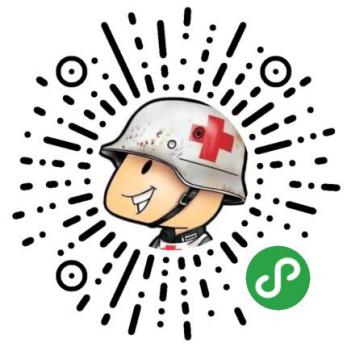 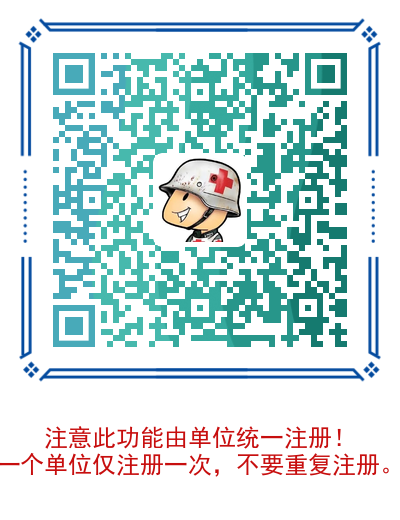 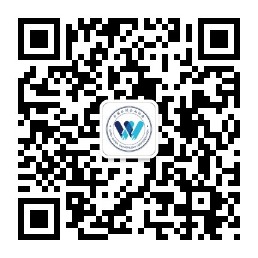 水安将军登陆码    参赛单位注册码   协会公众号登录码附件5全区“安全生产月”活动进展情况统计表填报单位（盖章）：        　　　　　　   联系人：    　　 电话：  　　   填报日期：  　　    附件6“安全生产月”活动宣传标语（重点参考贯彻落实十五条硬措施宣传标语）1. 深入开展第21个全国“安全生产月”活动2. 遵守安全生产法 当好第一责任人3. 强化安全生产责任 落实十五条硬措施4. 知风险 明职责 会操作 能应急5. 拨打“12350” 安全隐患举报有奖附件7宣传资料目录一、《生命重于泰山》电视专题片二、《知责、尽责、问责》安全责任教育片三、安全生产月海报四、《安全生产法》宣传资料1. 《安全生产法100问》2. 安全生产法展板五、公益宣传片1. 《2022年安全生产月主题公益片》2. 《安全没有旁观者》3. 《安全发展 幸福中国》4. 《生命的时间》5. 《安全第一》六、安全宣传五进宣传品1. 《重庆市安全宣传“五进”工作指南》2. 《安全手册》3. 《“五进”宣传海报》4. 《“五进”公益宣传片》5. “五进”宣传logo 七、安全生产“十五条硬措施”宣传展板  重庆市铜梁区水利局办公室                2022年6月10日印发  活动项目内容要求活动进展情况学习贯彻习近平总书记关 于安全生产重要论述学习贯彻习近平总书记关于安全生产重要论述，集中学习《生命重于泰山》电视专题片和《知责、尽责、问责》教育片，推动贯彻落实安全生产十五条措施。专题研讨、集中宣讲、培训辅导等（  ）场,参与（  ）人次；开展安全生产“公开课”“大家谈”“班组会”等学习活动（  ）场，参与（  ）人次。宣传贯彻安全生产法开展安全生产法主题宣传活动，推动“第一责任人”守法履责，加大以案释法和以案普法的宣传力度。组织开展全员应急救援演练和知识技能培训（  ）场，参与（  ）人次；参与“第一责任人安全倡议书”活动（  ）人次；曝光企业主体责任落实不到位被实行“一案双罚”、安全生产行刑衔接、因发生生产安全事故构成重大责任事故罪的典型案例（  ）个；开展“我是安全吹哨人”，发现问题（  ）项；“查找身边的隐患”，查找隐患（  ）条。开展“安全生产渝州行”活动组织开展“安全生产渝州行”活动；开展警示教育，组织观看安全生产警示教育片、专题展；报道各地打非治违和排查治理进展成效；鼓励社会公众举报安全生产重大隐患和违法行为，发挥媒体监督作用，集中曝光突出问题，在主流媒体曝光典型案例，并上报。组织观看安全生产警示教育片、专题展（  ）场，参与（  ）人次；报道各地打非治违和排查治理进展成效（  ）条；社会公众举报安全生产重大隐患和违法行为（  ）项；发挥媒体监督作用，集中曝光突出问题（  ）个；报送典型案例（  ）个。开展“安全宣传咨询日”和安全宣传“五进”活动开展群众喜闻乐见、形式多样、线上线下相结合的安全宣传咨询活动；组织开展“安全宣传全屏传播”；推动加强协调联动和资源投入。开展“主播讲安全“专家远程会诊”（  ）场，参与（  ）人次；“新安法知多少”“救援技能趣味测试”等活动（  ）场，参与（  ）人次；宣传公益广告、海报、短视频、提示语音等（  ）次，宣传受众（  ）人次；开展“进门入户送安全”（  ）次，受众（  ）人次；组织“安全志愿者在行动”（  ）场，参与（  ）人次；各类应急演练体验活动（  ）场，参与（  ）人次。其他特色活动可根据实际情况选填。组织（  ）场/次，参与（  ）人次，宣传受众（  ）人次。